International Civil Aviation Organization	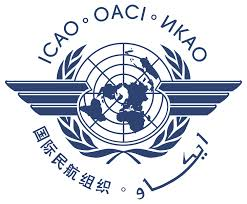 MIDANPIRG Air Traffic Management Sub-GroupSeventh Meeting (ATM SG/7)(Virtual, 15 – 18 November 2021)Agenda Item X: 	reference to the related meeting Agenda ItemsPAPER SUBJECT (Presented by State/ORG Name)Introduction The …………..Discussion The …………..Action by the MeetingThe meeting is invited to:note the information contained in this paper; discuss any relevant matters as appropriate; andagree on the way forward.-------------------SummaryThis paper presents the brief overview summaryAction by the meeting is at paragraph ……..Reference(s)